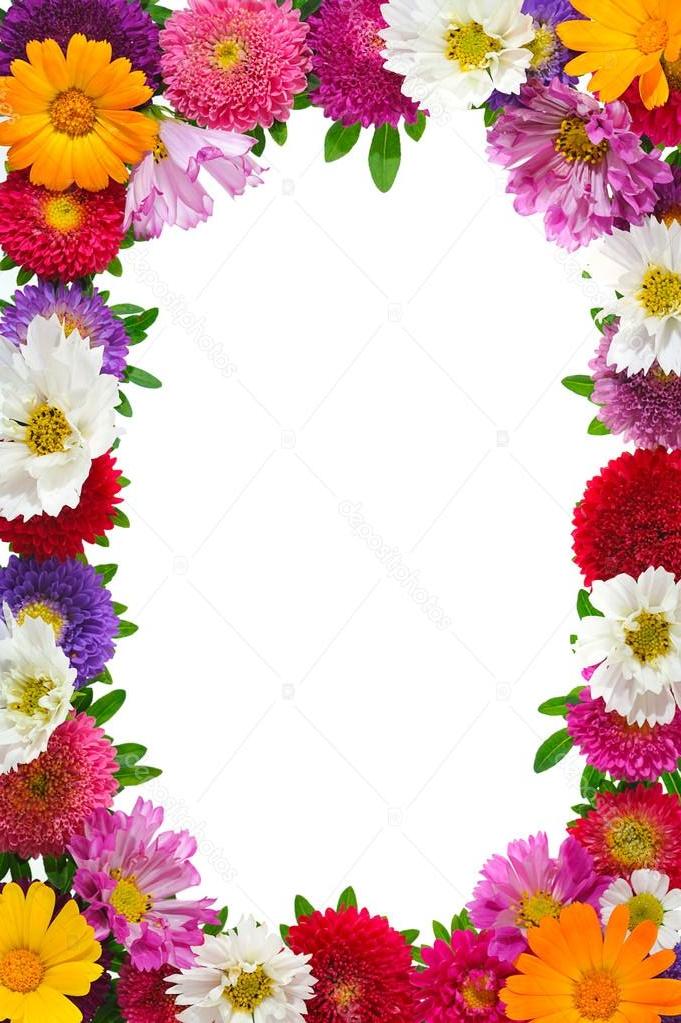          МБУ «Комплексный центр                     социального обслуживания населения           Валуйского городского округа»       поздравляет именинников,                   получающих социальные услуги на дому,с Юбилейной датойсо дня  рождения!С чудесной датой! С Юбилеем!Пусть станет от душевных слов,От поздравлений и цветовНа сердце радостней, светлее…От всей души желаем в ЮбилейЗдоровья, вдохновенья, оптимизма,Любви родных, внимания друзей, Счастливой, интересной, яркой жизни!Поздравляем в октябрес Юбилейной датойсо дня  рождения!С 90-летием:Ивашкина Анатолия Семеновича                                    (03.10.1930 г.)С 85-летием:  Крутоголового Владимира Михайловича                                    (23.10.1935 г.)С 80-летием:Москальченко Марию Павловну                                   (03.10.1940 г.)